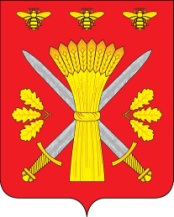 РОССИЙСКАЯ ФЕДЕРАЦИЯОРЛОВСКАЯ ОБЛАСТЬАДМИНИСТРАЦИЯ ТРОСНЯНСКОГО РАЙОНАПОСТАНОВЛЕНИЕот 21 января   2019  г.                                                                                        № 8                   с.Тросна Об утверждении Порядка информирования собственников помещений в  многоквартирных домах о способах формирования фонда капитального ремонта, о порядке выбора способа формирования фонда капитального ремонта       В соответствии с Федеральным законом от 06 октября 2003 года № 131-ФЗ «Об общих принципах организации местного самоуправления в Российской Федерации» Федеральным законом 399-ФЗ от 20.12.2017 года «О внесении изменений в Жилищный кодекс Российской Федерации и статью 16 Закона Российской Федерации «О приватизации жилищного фонда в Российской Федерации», Уставом Троснянского района Орловской области, ПОСТАНОВЛЯЕТ:     1.Утвердить Порядок информирования собственников помещений в многоквартирных домах о способах формирования фонда капитального ремонта, о порядке выбора способа формирования фонда капитального ремонта (Приложение).    2.Обнародовать настоящее постановление в установленном порядке.    3.Контроль за исполнением настоящего постановления оставляю за собой.Глава  района                                                                              А.И. Насонов